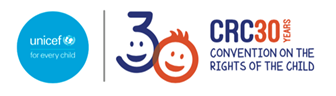 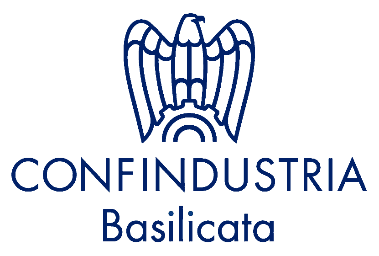 ACCORDO di PROGRAMMA“La Basilicata una regione in rete: CONFINDUSTRIA Basilicata  Partner dell’UNICEF per la Difesa e Tutela dei Diritti dell’Infanzia e dell’Adolescenza ”Potenza,   2 Dicembre 2019ACCORDO DI PROGRAMMAIn occasione del trentesimo anniversario della Convenzione sui Diritti dell’Infanzia e dell’Adolescenza (New York 1989-2019), ratificata dall’Italia con la legge 176, il 27 Maggio 1991Le parti:CONFINDUSTRIA BASILICATA con sede a Potenza, via Domenico Di Giura snc, C.F. 96051160768,nella persona del Presidente, Pasquale Lorusso EIL COMITATO ITALIANO PER L’UNICEF ONLUS, con sede legale a Roma, via Palestro, 68,C.F. 01561920586, nella persona del Presidente Nazionale Francesco Samengo (di seguito anche “Comitato”)Premesso cheCONFINDUSTRIA BASILICATAè l’associazione territoriale aderente a Confindustria, principale associazione di rappresentanza delle imprese manifatturiere e di servizi in Italia, che agisce in conformità ai principi organizzativi generali del Sistema Confederale partecipa al processo di sviluppo della società lucana contribuendo all’affermazione di un sistema imprenditoriale innovativo, internazionalizzato, sostenibile, capace di promuovere la crescita non solo economica, ma anche sociale, civile e culturale del Paese;condivide le finalità della Carta degli Impegni per promuovere i diritti dell'infanzia e dell'adolescenza ed eliminare lo sfruttamento del lavoro minorile, sottoscritta da Governo, Confindustria e le altre sociali il 16 aprile 1998.considera i diritti dell’infanzia e il contrasto a ogni forma di sfruttamento della mano d’opera minorile interessi superiori da sostenere e promuovere anche attraverso attività di sensibilizzazione presso le aziende associate;promuove e sostiene, direttamente o indirettamente, la formazione professionale e la cultura imprenditoriale in tutte le loro formule e accezioni, attraverso l’utilizzo di risorse finanziarie pubbliche e private IL COMITATO ITALIANO PER L’UNICEF ONLUS:è una Organizzazione non governativa (ONG) riconosciuta dal Ministero degli Affari Esteri (D.M. n.1988/128/004187/2D del 14/09/1988, riconoscimento confermato con Decreto del Ministero degli Affari Esteri Agenzia Italiana per la Cooperazione e lo Sviluppo il 4.04.2016 ai sensi dell’art. 26 L. n. 125/2014), regolarmente iscritta all’Anagrafe delle ONLUS ed è parte integrante della struttura globale dell'UNICEF - Fondo delle Nazioni Unite per l'Infanzia, l'organo sussidiario dell'ONU, che il Comitato rappresenta in Italia in via esclusiva, operando in suo nome e per suo conto, con il mandato di tutelare e promuovere i diritti di bambine, bambini e adolescenti (0-18 anni) in tutto il mondo, nonché di contribuire al miglioramento delle loro condizioni di vita;opera sul territorio tramite articolazioni denominate Comitati Regionali e Provinciali, ha tra le sue finalità la promozione dei diritti dell'Infanzia sanciti dalla "Convenzione Internazionale sui Diritti del fanciullo" del 20.11.1989, ratificata dallo Stato Italiano con L. n° 176 del 27.5.1991;CONSIDERATO chele Parti ritengono di poter individuare un programma per: (a) perseguire gli Obiettivi di Sviluppo del Millennio Agenda 2030 incentrati su bambini, adolescenti e giovani, e finalizzati a ‘uno sviluppo ambientale sostenibile’; (b) sviluppare sinergie, con soggetti istituzionali, iniziative di sostegno e progetti di sensibilizzazione per la tutela dei diritti e per il miglioramento delle condizioni di vita dell’infanzia e dell’adolescenza, nell’ambito della Salute Psico-fisica, VISTI-  lo Statuto e il Codice Etico e dei valori associativi di Confindustria;- i documenti internazionali, le Raccomandazioni e direttive comunitarie che costituiscono un quadro di riferimento generale entro cui collocare l’educazione alla cittadinanza attiva, ai diritti universali della Persona ed ai valori sedimentati nella storia dell’umanità come elementi essenziali del contesto pedagogico e culturale di ogni Paese;- la Convenzione Internazionale sui Diritti dell’Infanzia e dell’Adolescenza (20 Novembre 1989) ratificata in Italia con legge il 27 Maggio 1991 n° 176;- gli Obiettivi di Sviluppo Sostenibile, approvati dall'Assemblea Generale dell'ONU – 25/09/2015 che, inquadrati nella Agenda 2030, rappresentano la sfida più ambiziosa della comunità internazionale del III millennio;- Il Piano d’Azione Regionale Unicef Basilicata 2019-2020.Tutto ciò premesso, considerato e  visto, le PartiCONCORDANO sulle seguenti Finalità e Azioni in progress“La Basilicata una regione in rete: Confindustria Basilicata Partner dell’UNICEF per la Difesa e Tutela dei Diritti dell’Infanzia e dell’Adolescenza”Oggetto e finalitàCon il presente Accordo, le Parti si propongono le seguenti FINALITA’:- Attivare sul territorio una rete di Presìdi UNICEF, di cui la Confindustria  della Basilicata diventa un nodo importante della rete: “Partner per la Difesa e Tutela dei Diritti          ”.1.2 Le Parti intendono inoltre effettuare le seguenti AZIONI:Concordare iniziative di sensibilizzazione per il contrasto al fenomeno dello sfruttamento di manodopera minorile, con l’impegno di Confindustria Basilicata a promuovere presso le aziende associate promuovere progetti volti alla difesa dei diritti dell’infanzia;Contribuire a divulgare le informazioni relative ai progetti culturali e formativi;Promuovere un’iniziativa pubblica sul tema della formazione professionale, quale declinazione specifica del diritto allo studio, con il coinvolgimento dell’Ufficio Scolastico regionale di Basilicata e l’Università di Basilicata, entrambi partner della rete UNICEF “per la Difesa e Tutela dei Diritti dell’Infanzia e dell’Adolescenza”;1.3 Per le finalità sopra elencate e in funzione delle AZIONI sopra descritte, Confindustria Basilicata  e Il Comitato Italiano UNICEF-ONLUS, tramite, il Comitato Regionale  UNICEF Basilicata, con sede a Potenza, P.zza Gianturco, 1, con la Presidente Regionale, Angela Granata,  delegata – con la sottoscrizione del presente Accordo - dal Presidente Samengo  a svolgere le attività finalizzate a darvi esecuzione, SI IMPEGNANOa collaborare per la realizzazione delle azioni del Programma sopra descritto, ciascuno nell’ambito delle proprie competenze, responsabilità e finalità istituzionali;a diffondere e promuovere attraverso i propri canali il presente Accordo e le future Azioni che saranno concordate.2. Durata2.1 Il Presente Accordo è valido per la durata di 3 anni dalla sottoscrizione, in ogni caso, ciascuna delle Parti potrà recedere o chiedere la modifica in qualunque momento, in forma scritta tramite racc.a.r. o pec, con un preavviso di 30 giorni.2.2 Non è previsto tacito rinnovo. Prima della scadenza del presente accordo, previa valutazione congiunta, le Parti potranno procedere in forma scritta al rinnovo.In pendenza della durata del rapporto, le Parti si riservano di verificare periodicamente lo stato di avanzamento dell’attuazione del Programma.Nome e Logo. Comunicazione3.1 Si dà atto tra le Parti che al fine di garantire maggiore efficacia al presente Accordo è necessario diffondere e promuovere le azioni del Programma condiviso.3.2 In ogni caso, l’utilizzo del nome e del logo e di ogni altro segno distintivo riferibile a ciascuna Parte non è consentito all’altra in mancanza di espressa preventiva e specifica autorizzazione scritta della Parte titolare dei relativi diritti, né il presente Accordo costituisce licenza d’uso del nome e del logo e/o dei segni distintivi dell’altra Parte.3.3 Le campagne di comunicazione, così come tutti i materiali finalizzati all’attuazione del presente Accordo di Programma, saranno condivisi preventivamente in forma scritta.4. Ulteriori pattuizioni. Autonomia delle Parti4.1 Ciascuna delle Parti dichiara, promette e garantisce che tutte le attività connesse all’attuazione del presente Accordo saranno realizzate nel pieno rispetto delle norme vigenti, ivi incluse quelle a tutela dei lavoratori e in materia di sicurezza e di trattamento dei dati personali e con modalità tali da non recare pregiudizio o turbativa all'immagine dell’altra Parte.4.2 Il presente Accordo non prevede alcuna forma di associazione, società, joint venture tra le Parti ed è espressamente esclusa la rappresentanza, sicché nessuna delle Parti è autorizzata a concludere accordi o assumere obbligazioni per conto dell’altra, ed è altresì esclusa ogni eventuale corresponsabilità. Ne consegue che ciascuna Parte sarà tenuta a manlevare e tenere indenne l’altra da qualsiasi pretesa di terzi, nonché da ogni e qualsiasi danno o conseguenza pregiudizievole che alla Parte adempiente sia derivata dalla condotta inadempiente o lesiva posta in essere dall’altra Parte nell’attuazione del presente Accordo.4.3 Confindustria Basilicata dichiara di aver preso visione del Codice Etico del Comitato Italiano per l’UNICEF Onlus pubblicato sul sito www.unicef.it e si impegna a rispettarlo.5. Trattamento dei dati personali. Informazioni da fornire ai sensi dell’art. 13, REGOLAMENTO (UE) 2016/679 DEL PARLAMENTO EUROPEO E DEL CONSIGLIO DEL 27 APRILE 2016 RELATIVO ALLA PROTEZIONE DELLE PERSONE FISICHE CON RIGUARDO AL TRATTAMENTO DEI DATI PERSONALI, NONCHÉ ALLA LIBERA CIRCOLAZIONE DI TALI DATI E CHE ABROGA LA DIRETTIVA 95/46/CE (C.D. “GDPR”)Le Parti, in qualità di titolari del trattamento, ciascuna per i dati personali riferiti all’altra Parte, si informano, ai sensi dell’art. 13, GDPR, che i dati dell’altra Parte sono trattati per fini amministrativi, contabili e per evadere le obbligazioni contrattuali assunte, nonché per ottemperare a norme di legge o regolamento nazionale e comunitario. Il trattamento dei dati avverrà con modalità manuali ed elettroniche. I dati potranno essere comunicati a soggetti terzi che svolgono servizi strumentali agli adempimenti fiscali, amministrativi e civilistici o a enti pubblici, amministrazioni finanziarie ed altri organi di controllo, anche su loro espressa richiesta. La conservazione dei dati avrà durata sino alla fine dell’Accordo e dell’espletamento degli obblighi da esso derivante alle Parti o per il periodo imposto da leggi, regolamenti e normativa nazionale e comunitaria in merito alle singole materie disciplinate, prioritariamente di carattere amministrativo e fiscale. Saranno conservati, altresì, per periodi necessari per rispondere a richieste o per periodi imposti da autorità di controllo, organismi di polizia, magistratura per loro attività istituzionali. Potranno essere conservati per periodi differenti in caso di situazioni emergenti per difendere o far valere diritti in sede giudiziaria. Le persone autorizzate al trattamento sono gli addetti all’amministrazione, alla contabilità, all’evasione delle attività disciplinate dall’Accordo e ai sistemi informativi e di sicurezza dei dati. Ai sensi degli artt. 16-21, GDPR, ciascuna Parte potrà rivolgersi all’altra Parte ai recapiti indicati nel presente protocollo, per esercitare i diritti di consultazione, modificazione, di cancellazione e oblio, limitazione del trattamento dei dati o opporsi al loro trattamento per motivi legittimi. In caso di revoca dell’eventuale consenso prestato, che può essere presentata in qualsiasi momento, resta inteso che ciò non pregiudica la liceità del trattamento basata sul consenso precedentemente manifestato o su meccanismi alternativi al consenso consentiti dalla legge. Ciascuna Parte ha il diritto di presentare reclamo all’autorità di controllo per far valere i propri diritti. Ciascuna Parte potrà rivolgersi all’altra per ottenere l’elenco completo e aggiornato dei responsabili del trattamento. Infine, si ha diritto di richiedere la portabilità dei dati, vale a dire di ricevere in formato strutturato, di uso comune e leggibile da comuni dispositivi elettronici, i propri dati per trasmetterli direttamente ad altro soggetto, autonomo titolare del trattamento, affinché li possa trattare entro i limiti stabiliti dalla Parte richiedente.6. Negoziazione6.1 Le Parti si danno reciprocamente atto che il presente Protocollo è stato integralmente tra loro negoziato anche in relazione a clausole di favore per il Comitato, e che pertanto non è applicabile l’art. 1341 c.c.Potenza, 2 Dicembre 2019         Il  Presidente 			                                                              Il Presidente Di Confindustria Basilicata                                                              del Comitato Italiano UNICEF   Dott   Pasquale Lorusso                                                                       Dott Francesco SamengoAl momento della sottoscrizione del Protocollo viene adottatala “Pigotta della Confindustria Ambasciatrice dei  Diritti delle Bambine.  Bambini e Adolescenti”“La Rete sui Diritti delle Bambine. Bambini e Adolescenti” dell’’UNICEF  in Basilicata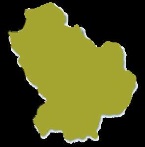 Potenza, 7 Febbraio 2017,  Circolo Velico lucano di Policoro (Pz) Diritto allo SportPotenza, 24 Febbraio 2017,   MIUR – USR Basilicata “Promuovere, Partecipare e Proteggere”Potenza, 25 Ottobre 2017 Accadenia degli Scacchi di Potenza “Diritto all’Inclusione”Maratea (Pz), 6 Maggio 2018 Lettera di Intenti Associazione  “Il Bibliomotocarro” “I Libri hanno messo le ruote ” Diritto all’Istruzione”Potenza,7 Maggio 2018 Accordo di Programma “La Basilicata una regione in marcia per la cultura- Matera 2019” promosso dalla Regione Basilicata, siglato da 40 PartnersPotenza, 20 Maggio 2018 Accordo di rete, i Mass Media locali “Un’Informazione Amica dei Bambini”Matera, 12 Ottobre 2019 Accordo di Programma con l’Ordine degli Psicologi della Basilicata ”La Basilicata una regione in rete: i Presìdi dell’UNICEF e l’ Ordine degli Psicologi della Basilicata per la Difesa e Tutela dei Diritti dell’Infanzia e dell’Adolescenza ”Potenza, 2 Dicembre 2019, “La Basilicata una regione in rete: i Soggetti Istituzionali / Presidi dell’UNICEF  per la Difesa e Tutela dei Diritti dell’Infanzia e dell’Adolescenza ”: Lettera di Intenti  con la  Regione BasilicataAccordo di Programma con la  Prefettura di Potenza Accordo di Programma con l’ Università degli Studi della BasilicataAccordo di Programma con la  Diocesi di Melfi-Rapolla-VenosaAccordo di Programma con la  Direzione Regionale Vigili del Fuoco della Basilicata Accordo di Programma con il Garante dell’Infanzia e dell’AdolescenzaAccordo di Programma Tribunale Minorenni Potenza, Istituto Penale Minorenni  Potenza, Ufficio Servizi Sociali Minorenni PotenzaAccordo di Programma con l’ Ordine degli Assistenti Sociali della BasilicataAccordo di Programma con  Confindustria BasilicataAccordo di Programma  Comunità Educante del Comune di Albano (Pz)